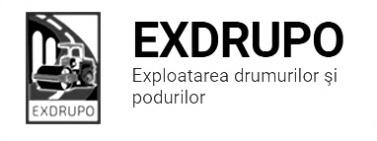 Notă informativăcu privire la lucrările de întreţinere şi salubrizare a infrastructurii rutieresect. Centru (8 muncitori): executate 11.08.2020:Salubrizarea pasajelor subterane:  șos. Hîncești, 167-0,5curse,  șos. Hîncești-Spicului; șos. Hîncești-Sihastrului-1cursă,  bd. Șt cel Mare-Negruzzi; bd. Șt. cel Mare-Ciuflea-1cursă.     Decapare b/a uzat: str. Testimițeanu-50m2.    Demontarea bordurelor: str. Testimițeanu-30buc.   Amenajare pietriș: str. Testimițeanu-15,3m3. Săpătură manuală: str. Testimițeanu-3m3. Instalarea bordurelor: str. Testimițeanu-35bord.  planificate 12.08.2020:Salubrizarea manuală: str. Gh. Cașu.Amenajare pietriș: str. Testimițeanu.Decaparea b/a uzat: str. Testimițeanu.Instalare bordure: str. Testimițeanu.sect. Buiucani (7 muncitori): 	executate 10-11.08.2020 (în noapte):Salubrizarea mecanizată: str. A. Sciusev, str. M. Kogălniceanu, str. A. Mateevici, str. M. Cibotari, str. Sf. Țării, str. S. Lazo, str. P. Movilă, str. T. Ciorbă, str. Lăpușneanu.  executate 11.08.2020:Demolare beton: str. I. Pelivan (tr.)-3m3.Excavare/transportare b/a uzat:str. I. Pelivan (tr.)-2curse, bd. A. Iulia-1cursă.  Amenajare pietriș: str. I. Pelivan (tr.)-12,5m3.   Instalarea zidăriilor: str. I. Pelivan (tr.)-55zid., bd. A. Iulia-4,5zid.Instalarea bordurelor: str. I. Pelivan (tr.)-16bord.   planificate 12.08.2020:Excavare/transportare b/a uzat: bd. A. Iulia.Amenajare pietriș: bd. A. Iulia.Amenajarea părții carosabile: bd. A. Iulia.sect. Rîşcani (10 muncitori):executate 11.08.2020:Salubrizarea manuală:str. M. Costin-2curse.    Demolarea betonului: str. M. Costin-2,3m3.   Amenajare pavaj: str. N. Costin-16m2 pavaj vechi. planificate 12.08.2020:Demolarea betonului: str. Albișoara.Instalarea bordurelor: str. Albișoara.Amenajarea părții carosabile: str. M. Costin.Amenajare pavaj: str. N. Costin.sect. Botanica (7 muncitori):executate 11.08.2020:Salubrizarea mecanizată: C. Basarabiei, str. Gr. Botanică, bd. C. Vodă, str. Grenoble, str. P. Ungureanu, str. Trandafirilor, str. Sarmizegetusa.Salubrizarea stațiilor de așteptare a transportului public: șos. Muncești (13 stații).Amenajare/compactare pietriș: str. Inculeț-41,4m3.planificate 12.08.2020:Amenajarea trotuarului: str. Inculeț.sect. Ciocana (8 muncitori): executate 11.08.2020:Salubrizarea mecanizată: str. Voluntarilor, str. M. Manole, str. Sargidava, str. M. Spătarul, str. M. Sadoveanu.Salubrizarea manuală: str. M. Spătarul-1cursă.Excavare/transportare gunoi: bd. M. cel Bătrîn (aleea)-12curse.    Săpătură manuală: bd. M. cel Bătrîn (aleea)-4m3.    Compactare manuală: bd. M. cel Bătrîn (aleea)-20m.l.  Instalare zidării: bd. M. cel Bătrîn (aleea)-84buc.     planificate 12.08.2020:Amenajare trotuarului: bd. M.cel Bătrîn.sect. OCR (15 muncitori):executate 11-12.08.2020 (în noapte):Aplicarea marcajului longitudinal: str. I. Dumeniuc-350m2.    Aplicarea marcajului (treceri pietoni): str. Sarmizegetusa-90m2, sect. Botanica (școli)-70m2.Instalarea indicatoarelor rutiere: str. Pușkin-Mit. Varlaam-2buc., str. Studenților-Florilor-2buc. planificate 12.08.2020:Aplicarea marcajului longitudinal:str. I. Dumeniuc.  Aplicarea marcajului (treceri pietoni): str. Sarmizegetusa, str. Titulescu, str. Pandurilor, șos. Muncești.  sect. Întreținerea canalizării pluviale (4 muncitori):executate 11.08.2020:Curățirea canalizării pluviale: str. V. Lupu-6buc., str. Belisnki-23buc., str. Albișoara (canal pluvial)-6m3 săp.man., str. Varnița (canal pluvial)-săp.mec.  Reparația canalizării pluviale: str. Albișoara-4jgheb.beton, 10elem.beton, 6m3 dezb.beton, 3,45m3 pietriș, Viaduc-10,3m3 pietriș. planificate 12.08.2020:Curățirea canalizării plviale: str. Albișoara, str. I. Creangă.    Reparația canalizării pluviale: str. Albișoara.sect. Specializat îninfrastructură (pavaj)(8 muncitori):executate 11.08.2020:Excavare/transportare sol: bd. Moscova-54m3/6curse. Săpătură manuală: bd. Moscova-2m3. Instalarea bordurelor: bd. Moscova-30bord. Instalarea zidăriilor: bd. Moscova-32zid.    planificate 12.08.2020:Amenajarea pavajului: bd. Moscova. sect. Specializat îninfrastructură (restabilirea învelișului asfaltic) (5 muncitori):planificate 12.08.2020:Restabilirea săpăturilor: sect. Rîșcani.Măsurile întreprinse pentru prevenirea răspîndirii Covid-19:Toate unităţile de trasport sunt dezinfectate la începutul şi la sfîrşitul programului de lucru;Muncitorilor este verificată starea de sănătate de către medicul întreprinderii;Muncitorii sunt echipaţii cu:mască de protecţie;mănuşi de protecţi;dezinfectant.Inginer SP                                                         A. Bodnariuc